Position Description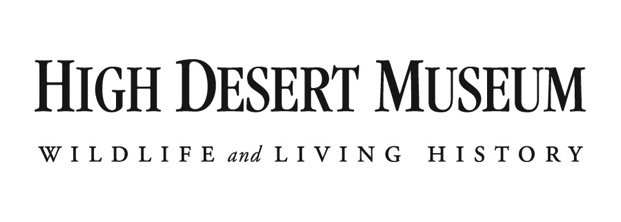 Title: Director of Communications  Division: CommunicationsClassification: Salaried, regular full-time exemptReports To: Executive DirectorSupervises: Communications department teamHigh Desert Museum – Organization DescriptionThe High Desert Museum is a non-profit organization focused on the natural and cultural elements of the High Desert region of the Western United States. Located near Bend, Oregon, on the edge of the beautiful Deschutes National Forest, the Museum melds the natural history of diverse habitat types with human history of the environment into a unique blend of indoor and outdoor exhibits, living history and both living and historical collections.Job Summary – Director of CommunicationsThe Director of Communications is responsible for overseeing all external communications for the Museum, ensuring consistency in branding, voice and tone across multiple advertising and PR platforms (print, digital, radio and TV). S/he develops and implements the Museum’s marketing plan, including strategies for increasing attendance and visitor-driven revenue, membership and donations. S/he is responsible for advancing the Museum’s brand image and increasing visibility among key constituents (visitors, donors, members, business partners and the tourism industry) and the public at large. The Director of Communications must be a strong leader, innately curious, a creative and critical thinker with proven success in developing content and marketing strategies. Required QualificationsBachelor’s degree from an accredited institution of higher educationMinimum of five (5) years professional experience in senior marketing position, leading a team in creating dynamic and successful marketing and public relations campaignsSuperb writing and editing skills and a strong sense of narrative and storytellingExemplary verbal, and listening communication skills and a demonstrated ability to communicate clearly and professionallyHighly skilled in the digital world, including Word Press, Google Analytics and major social media platformsProfessional TraitsEnjoys working in a fast-paced environment and is able to learn new skills quicklyTeam-oriented, positive perspective, enjoys working collaboratively in a multi-disciplinary organizationPossesses a high level of professional integrity and the ability to handle sensitive issues with discretionBelieves in the Museum as a cause for social good and recognizes its benefits to the regionAbility to inspire and creatively engage colleagues, patrons and board members in achieving strategic communications planDemonstrated understanding and use of diplomacyDemonstrated organizational planning, problem-solving and collaboration skillsResponsibilities and TasksResponsible for strategic thinking and planning to 1) attract a significant number of guests annually, 2) heighten awareness of the Museum nationally and internationally, 3) establish and increase repeat visitation, and 4) develop new audiencesCreate development campaigns to increase membership, donations and other revenue-generating opportunities Develop and manage marketing campaigns for special exhibitions, events and programs, including a mix of e-blasts, social media, invitations, programs, and signageCreate and direct the Museum’s strategic marketing plan in concert with the Executive Director, implementing annual goals and strategies to achieve visitor-driven revenue goals; ensure marketing activities align with Museum vision, fundraising and operating plansServe as a member of the Museum’s leadership team; work with the Board and individual Trustees and Community Advisory Board Institute systems and recording mechanisms to solicit information, compile data, conduct surveys, and produce summary reports on Museum visitors and tourism industry trends as needed to evaluate the effectiveness of the various projectsCreate, monitor and maintain website content to optimize user effectiveness in travel and visit planning; maximize publicity for Museum exhibits, programs and events; and promote store, café, membership, facilities rental and other earned income opportunities Responsible for development and oversight of marketing and advertising budgets and contractsOversee all HDM publications (quarterly newsletter, annual report, brochures, etc.) in consultation with Executive DirectorProvide effective leadership and a collaborative approach to cross-marketing with a variety of community, regional and state partners and constituencies including Convention and Visitors Bureaus, Chambers of Commerce, State Tourism and other regional destinationsDirect media relations efforts and serve as spokesperson and/or media relations liaison during press previews and visits as necessaryManage the institutional aesthetic vision and graphic identity, and oversee the production of all collateral materials, digital properties, advertising, promotional programs, and institutional signageProvide crisis communications counsel as neededOversee development and maintenance of writing standards including tone, voice, and styleCreate and assess metrics to gauge and evaluate the effectiveness and impact of media activities and prepare routine reports that detail these activitiesCollaborate with other departments on initiatives, projects, and goalsOther duties as assigned by Executive DirectorThe High Desert Museum is an equal opportunity employer. All applicants will be considered for employment without attention to race, color, religion, sex, sexual orientation, gender identity, national origin, veteran or disability status.Please send resume and cover letter to the High Desert Museum, attention Shannon Campbell.jobs@highdesertmuseum.orghttp://highdesertmuseum.org/job-opportunitiesMissionTo explore the High Desert’s unique landscape, cultures, wildlife, history and arts, connecting our visitors to the past and helping them discover their role in the present and responsibility to the future. 